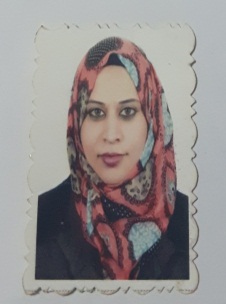 السيرة الذاتية الاسم الرباعي واللقب: ليلى تركي فضالة ضويف البدري التولد:23-9-1988 السكن: ناصرية-حي الفداءالبريد الالكتروني :lylytrky1@gmali.comرقم تلفون:07831981246التحصيل العلمي :حاصله على شهادة بكلوريس علوم زراعية -جامعة ذي قاروبتسلسل الاولى على كلية الزراعة سنة 2009-2010 حاصله على شهادة الماجستيروباختصاص نباتات طبية وعطرية  من قبل جامعه البصرة بتاريخ 16\3\ 2017 اللقب العلمي : مدرس مساعد منتسبه في وزارة التعليم العالي \ جامعة ذي قار بتاريخ 4\10\2011مسوولة مختبرات فسلجة النبات في قسم البستنة وهندسة الحداىق احد الكوادر التدريسيه العاملة في مختبر النباتات الطبية المنصب الاداري:مقررة قسم البستنه وهندسة الحدائق تاسم البحث جهة النشرالمجلد العددالسنةتأثير الكثافة النباتية والرش بحامض السالسليك في نمو وحاصل الثمار ومحتواها من الزيت الطيار لنبات الكزبرة المحلي Coriandrum sativum L. مجلة جامعة ذي قار للبحوث الزراعية بحث استلال من رسالة الماجستير الفعالية التثبيطية لمستخلصات بذور وجذور نبات الشلغمBrassica rapa L.  ضد فطري Rhizoctonia solani و  Macrophomina phaseolinعدد خاص للموتمر العلمي الاول للبحوث الزراعية2017بحث مشترك –باحث ثاني تاثير الرش بمستخلص الطحالب البحرية في الصفات الخضريةو الكيماىية  للشتلات الرمان تحت الا جهاد الملحي punica granaturnصنف وندرفل 722018بحث مشترك باحث ثالث 